Debt AnalysisDebt Analysis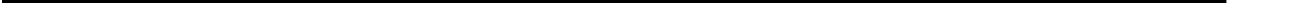 Note: Table is as of June 30, 2012 and does not reflect new issuance.Authorized But Unissued Debt: Debt that has been authorized but has not yet been issued. Debt Service: Principal and interest paid, or estimated to be paid, on outstanding debt. General Obligation Debt: General Fund and/or Highway Fund bonds approved by the voterswith the full faith and credit of the State.Interest: That part of debt service, which does not reduced the outstanding debt balance, as it represents the contract or coupon rate of the face amount of the bond payable on aperiodic basis.Outstanding Debt: Debt that has been issued, or is estimated to be issued, but has not yet been retired.Principal: That part of the debt service which reduces the outstanding balance as it represents payments of the face amount of the bond on specified maturity dates that retire the debt.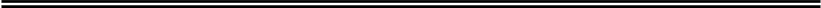 1GENERAL FUND BONDSDEBT SERVICE REQUIREMENTS TO MATURITY June 30, 2012HIGHWAY FUND BONDSDEBT SERVICE REQUIREMENTS TO MATURITY June 30, 2012General Obligation Bonds (GO's)Debt secured by state's full faith, credit, and taxing power.$472.1 millionAuthorized but Unissued GO BondsBonds authorized by voters, but not yet borrowed upon.$40.8 millionISCAL YEAPRINCIPALINTERESTTOTAL201385,595,000.0012,924,558.8698,519,558.86201467,445,000.0010,159,578.2677,604,578.26201554,375,000.007,971,838.7862,346,838.78201639,040,000.006,146,325.8045,186,325.80201728,090,000.004,500,966.7032,590,966.70201824,710,000.003,187,587.1027,897,587.10201920,090,000.002,079,769.3022,169,769.30202011,650,000.001,204,331.8012,854,331.80202111,360,000.00804,750.0012,164,750.0020224,735,000.00236,750.004,971,750.00347,090,000.0049,216,456.60396,306,456.60ISCAL YEAPRINCIPALINTERESTTOTAL201316,735,000.005,151,841.0621,886,841.06201416,035,000.004,544,278.5620,579,278.56201515,275,000.003,914,653.5619,189,653.56201615,300,000.003,265,078.5618,565,078.56201721,015,000.002,600,578.5623,615,578.56201818,285,000.001,691,210.1019,976,210.10201912,500,000.00905,540.3013,405,540.3020207,610,000.00389,668.007,999,668.0020212,210,000.00110,500.002,320,500.00124,965,000.0022,573,348.70147,538,348.70GF + HF472,055,000.0071,789,805.30543,844,805.30